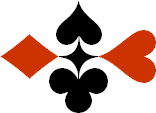 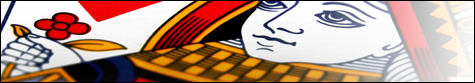 Serie 09 boekje 06 - West opent op 1 niveau Bied beide handen  
© Bridge OfficeAuteur: Thijs Op het Roodt

U bent altijd West en uw partner is Oost.Indien niet anders vermeld passen Noord en Zuid.Is het spelnummer rood dan bent u kwetsbaar.Wanneer oost of west past, is de bieding afgelopen.Na het eerste boekje vonden de cursisten dit zo leuk, dat ik maar de stoute schoenen heb aangetrokken en meerdere van deze boekjes ben gaan schrijven.

Het enthousiasme van de cursisten heeft mij doen besluiten om deze boekjes gratis aan iedereen die ze wil hebben, beschikbaar te stellen.

Ik heb bewust in eerste instantie geen antwoorden bij de boekjes gemaakt. Maar op veler verzoek toch met antwoorden.Ik zou het waarderen, wanneer u mijn copyright zou laten staan.

Mocht u aan of opmerkingen hebben, laat het mij dan weten.Ik wens u veel plezier met deze boekjes.
1♠VB9Noord

West     OostZuid♠A10632A10632♥HB652Noord

West     OostZuid♥108108♦AH95Noord

West     OostZuid♦1010♣4Noord

West     OostZuid♣AB853AB8531414999
Bieding West

Bieding West
Bieding Oost
Bieding Oost
Bieding Oost
11223344556677889910102♠5Noord

West     OostZuid♠HV873HV873♥B104Noord

West     OostZuid♥H983H983♦B10764Noord

West     OostZuid♦AV3AV3♣AHVBNoord

West     OostZuid♣221212141414
Bieding West

Bieding West
Bieding Oost
Bieding Oost
Bieding Oost
11223344556677889910103♠V105Noord

West     OostZuid♠B8B8♥V7Noord

West     OostZuid♥A10432A10432♦AVB42Noord

West     OostZuid♦87538753♣ AH2Noord

West     OostZuid♣V4V41818777
Bieding West

Bieding West
Bieding Oost
Bieding Oost
Bieding Oost
11223344556677889910104♠HV97Noord

West     OostZuid♠A863A863♥HV87Noord

West     OostZuid♥4343♦A95Noord

West     OostZuid♦6464♣52Noord

West     OostZuid♣V9863V98631414666
Bieding West

Bieding West
Bieding Oost
Bieding Oost
Bieding Oost
11223344556677889910105♠AH54Noord

West     OostZuid♠V83V83♥HVB87Noord

West     OostZuid♥643643♦952Noord

West     OostZuid♦HV108HV108♣5Noord

West     OostZuid♣A97A971313111111
Bieding West

Bieding West
Bieding Oost
Bieding Oost
Bieding Oost
11223344556677889910106♠10Noord

West     OostZuid♠AH72AH72♥AB1095Noord

West     OostZuid♥H62H62♦8742Noord

West     OostZuid♦BB♣AH7Noord

West     OostZuid♣V10943V109431212131313
Bieding West

Bieding West
Bieding Oost
Bieding Oost
Bieding Oost
11223344556677889910107♠HB96Noord

West     OostZuid♠874874♥9532Noord

West     OostZuid♥HH♦B2Noord

West     OostZuid♦AV1054AV1054♣AH7Noord

West     OostZuid♣B932B9321212101010
Bieding West

Bieding West
Bieding Oost
Bieding Oost
Bieding Oost
11223344556677889910108♠B6Noord

West     OostZuid♠A42A42♥AV10Noord

West     OostZuid♥863863♦VB1054Noord

West     OostZuid♦H873H873♣H54Noord

West     OostZuid♣V109V1091313999
Bieding West

Bieding West
Bieding Oost
Bieding Oost
Bieding Oost
11223344556677889910109♠AV2Noord

West     OostZuid♠HB3HB3♥AVB9Noord

West     OostZuid♥H642H642♦7Noord

West     OostZuid♦V1092V1092♣HV974Noord

West     OostZuid♣65651818999
Bieding West

Bieding West
Bieding Oost
Bieding Oost
Bieding Oost
112233445566778899101010♠1073Noord

West     OostZuid♠852852♥AHNoord

West     OostZuid♥V763V763♦A986Noord

West     OostZuid♦HB2HB2♣A1073Noord

West     OostZuid♣H95H951515999
Bieding West

Bieding West
Bieding Oost
Bieding Oost
Bieding Oost
1122334455667788991010